ЗАЯВЛЕНИЕо совершении административного правонарушения по статье 7.23 КоАП «Нарушение нормативов обеспечения населения коммунальными услугами»По адресу _______________________________________________________________________ (адрес)управляющая организация _________________________________________________________ (краткое наименование)нарушает нормы Жилищного кодекса РФ и Правила предоставления коммунальных услуг, а именно: в квартире не топят батареи, включая ________________________________________________________________________________(краткое пояснение – до 3 предложений)В соответствии с пунктом 9 Правил предоставления коммунальных услуг собственникам и пользователям помещений в многоквартирных домах и жилых домов, утвержденных Постановлением Правительства РФ №354 от 06 мая 2011 года, при предоставлении коммунальных услуг должно быть обеспечено бесперебойное отопление квартиры в течение отопительного периода в зависимости от температуры наружного воздухаДопустимая продолжительность перерыва отопления составляет не более 24 часов (суммарно) в течение 1 месяца и от 4 часов (при температуре в помещении от +8оС до +10оС) до 16 часов (при температуре в помещении от +12оС до +18оС) единовременно. 
Согласно Правилам предоставления коммунальных услуг, допустимое снижение нормативной температуры днем не допускается, температура воздуха в жилом помещении должна составлять 18-20 °С. Допускается повышение температуры воздуха, но не более чем на 4 °С и снижение в ночное время до -3 °С.В соответствии с пунктом 31 Правил предоставления коммунальных услуг собственникам и пользователям помещений в многоквартирных домах и жилых домов принятых Постановлением Правительства РФ от 6 мая 2011 г. N 354, организация, предоставляющая потребителю коммунальные услуги, обязана самостоятельно или с привлечением других лиц осуществлять техническое обслуживание внутридомовых инженерных систем, с использованием которых предоставляются коммунальные услуги потребителю, а также производить перерасчет размера платы за коммунальные услуги, в том числе в связи с предоставлением коммунальных услуг ненадлежащего качества и (или) с перерывами, превышающими допустимую продолжительность.В соответствии со статьей 154 Жилищного кодекса РФ, плата за жилое помещение включает в себя плату за содержание и текущий ремонт общего имущества в многоквартирном доме, а также плату за коммунальные услуги.В связи с этим, выполнение работ для устранения указанного нарушения не требует дополнительного финансирования со стороны собственника.Пункт 2 «Положения о Государственном жилищном надзоре», утвержденного Постановлением Правительства РФ №493 от 11.06.2013 гласит: «Задачами государственного жилищного надзора являются предупреждение, выявление и пресечение нарушений органами государственной власти, органами местного самоуправления, а также юридическими лицами, индивидуальными предпринимателями и гражданами установленных в соответствии с жилищным законодательством, законодательством об энергосбережении и о повышении энергетической эффективности требований к использованию и сохранности жилищного фонда независимо от его форм собственности, в том числе требований к жилым помещениям, их использованию и содержанию, использованию и содержанию общего имущества собственников помещений в многоквартирных домах, формированию фондов капитального ремонта, созданию и деятельности юридических лиц, индивидуальных предпринимателей, осуществляющих управление многоквартирными домами, оказывающих услуги и (или) выполняющих работы по содержанию и ремонту общего имущества в многоквартирных домах, предоставлению коммунальных услуг собственникам и пользователям помещений в многоквартирных домах и жилых домах, специализированных некоммерческих организаций, которые осуществляют деятельность, направленную на обеспечение проведения капитального ремонта общего имущества в многоквартирных домах, а также требований энергетической эффективности и оснащенности помещений многоквартирных домов и жилых домов приборами учета используемых энергетических ресурсов».Кроме того, в соответствии со статьей 28.4 КоАП РФ Прокуратура имеет право возбудить дело о любом административном правонарушении.Пунктом 149 Правил установлено, что исполнитель – организация, предоставляющая коммунальные услуги, несет ответственность за нарушение качества предоставления потребителю коммунальных услуг, в том числе – административную.Нарушение лицами, ответственными за предоставление коммунальных услуг, нормативов обеспечения населения коммунальными услугами образует состав административного правонарушения, ответственность за которое предусмотрена статьей 7.23 КоАП РФ.В целях соблюдения требований КоАП РФ при рассмотрении настоящего заявления, напоминаем, что данное обращение не требует проведения проверки в соответствии с Федеральным законом от 26.12.2008 N 294-ФЗ «О защите прав юридических лиц и индивидуальных предпринимателей при осуществлении государственного контроля (надзора) и муниципального контроля» и не является заявлением о проведении проверки в соответствии с указанным законом. Данный закон не применяется к отношениям, при которых не происходит взаимодействия органа контроля с юридическим лицом или индивидуальным предпринимателем (ст.1, 2). Проверка фактов, изложенных в настоящем заявлении не требует проверки юридического лица, поскольку может быть осуществлена путем осмотра общедоступных мест. Данные об управляющей организации контрольно-надзорным органам известны. Все это позволяет в пределах компетенции государственного органа рассмотреть заявление, проверить изложенные в нем факты и принять процессуальное решение в порядке КоАП РФ.В связи с изложенным, на основании Постановления Правительства РФ от 26 сентября 1994 года №1086 «О государственной жилищной инспекции в Российской Федерации», ФЗ «О прокуратуре РФ», ФЗ «О порядке рассмотрений обращений граждан РФ» прошу:проверить изложенные факты, посредством выезда на место нарушения; выдать предписание о выполнении необходимых мероприятий и работ по устранению нарушения и проведения перерасчета, установить сроки их исполнения; возбудить административное производство по статье 7.23 КоАП РФ, установить виновных лиц и привлечь их административной ответственности.Приложения:	1. Фото (при наличии);		2. Документы, подтверждающие нарушения (при наличии);		3. Доверенность (при наличии).Заявитель (представитель):_______________________ / _______________________(подпись)				 (И.О. Фамилия)«___» _____________ 201_ 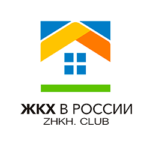 (НАИМЕНОВАНИЕ ОРГАНА ЖИЛИЩНОГО НАДЗОРА)адрес:от(Ф.И.О.)адрес:телефон:эл. почта: